   Year 3 autumn map 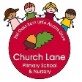 